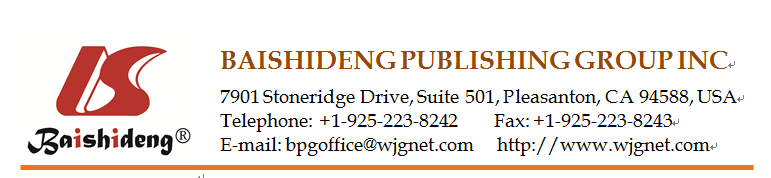 Copyright Information of the Article Published OnlineREVIEWPresent and future of metastatic colorectal cancer treatment: A review of new candidate targetsGiulia Martini, Teresa Troiani, Claudia Cardone, Pietropaolo Vitiello, Vincenzo Sforza, Davide Ciardiello, Stefania Napolitano, Carminia Maria Della Corte, Floriana Morgillo, Antonio Raucci, Antonio Cuomo, Francesco Selvaggi, Fortunato Ciardiello, Erika MartinelliGiulia Martini, Teresa Troiani, Claudia Cardone, Pietropaolo Vitiello, Vincenzo Sforza, Davide Ciardiello, Stefania Napolitano, Carminia Maria Della Corte, Floriana Morgillo, Fortunato Ciardiello, Erika Martinelli, Department of Internal and Experimental Medicine “F. Magrassi e A. Lanzara”, Institute of Medical Oncology, Università degli studi della Campania Luigi Vanvitelli, 80131 Naples, ItalyAntonio Raucci, Department of Internal and Experimental Medicine, Magrassi-Lanzara, Institute of Radiology, Università degli studi della Campania Luigi Vanvitelli, 80138 Naples, ItalyAntonio Cuomo, Gastroenterology Unit, Ospedale Umberto I, 84104 Nocera Inferiore, ItalyFrancesco Selvaggi, Unit of Colorectal Surgery, Department of Medical, Surgical, Neurological, Metabolic and Ageing Sciences, Università degli studi della Campania Luigi Vanvitelli, 80138 Naples, ItalyAuthor contributions: Martini G performed the research and wrote the paper; Troiani T, Cardone C, Vitiello P, Sforza V, Ciardiello D, Napolitano S, Della Corte C, Morgillo F, Raucci A, Cuomo A, Selvaggi F, Ciardiello F and Martinelli E contributed to the critical revision of the manuscript for important intellectual content.Correspondence to: Erika Martinelli, MD, PhD, Assistant Professor, Department of Internal and Experimental Medicine “F. Magrassi e A. Lanzara”, Institute of Medical Oncology, Università degli studi della Campania Luigi Vanvitelli, via Pansini 5, 80131 Naples, Italy. erika.martinelli@unina2.itTelephone: +39-81-5666628    Fax: +39-81-5666732 Received: January 27, 2017   Revised: April 21, 2017   Accepted: June 1, 2017Published online: July 14, 2017AbstractIn the last two decades, great efforts have been made in the treatment of metastatic colorectal cancer (mCRC) due to the approval of new target agents for cytotoxic drugs. Unfortunately, a large percentage of patients present with metastasis at the time of diagnosis or relapse after a few months. The complex molecular heterogeneity of this disease is not completely understood; to date, there is a lack of predictive biomarkers that can be used to select subsets of patients who may respond to target drugs. Only the RAS-mutation status is used to predict resistance to anti-epidermal growth factor receptor agents in patients with mCRC. In this review, we describe approved targeted therapies for the management of metastatic mCRC and discuss new candidate targets on the horizon.Key words: Novel biomarkers; Monoclonal antibodies; Resistance; Mutation; RAS; Target therapy; Metastatic colorectal cancer© The Author(s) 2017. Published by Baishideng Publishing Group Inc. All rights reserved.Martini G, Troiani T, Cardone C, Vitiello P, Sforza V, Ciardiello D, Napolitano S, Della Corte CM, Morgillo F, Raucci A, Cuomo A, Selvaggi F, Ciardiello F, Martinelli E. Present and future of metastatic colorectal cancer treatment: A review of new candidate targets. World J Gastroenterol 2017; 23(26): 4675-4688  Available from: URL: http://www.wjgnet.com/1007-9327/full/v23/i26/4675.htm  DOI: http://dx.doi.org/10.3748/wjg.v23.i26.4675Core tip: Colorectal cancer is a heterogeneous disease characterized by several molecular alterations that affect genes implicated in cancer development. The discovery of novel biomarkers, together with a better understand of the complex biology of the disease, is essential to identify patients who will most likely benefit from personalized treatment.INTRODUCTIONColorectal cancer (CRC) is the third most-diagnosed cancer in Europe and the United States, and 30% of patients with CRC present with a metastatic disease[1,2]. In past decades, substantial progress has been made in the development of new treatment options, which have radically changed the median overall survival (OS) of these patients. The mainstay of metastatic CRC (mCRC) treatment remains the use of cytotoxic agents, as well as irinotecan or oxaliplatin, which results in an average survival of 18 mo when combined with 5-FU and leucovorin or capecitabine (FOLFIRI/FOLFOX or CAPIRI/CAPOX regimens). The addition of targeted therapy has markedly improved the OS of patients with mCRC, which ranges from 22 to 29 mo[3]. Despite the dramatic improvement in survival, after few months of therapy with anti-epidermal growth factor receptor (EGFR) and anti-vascular endothelial growth factor (VEGFR) antibodies, mCRC patients stop responding to treatment due to intrinsic and acquired resistance to the targeted agents[4]. Recent findings in molecular biology and the ability to collect information from large patient databases have improved our understanding of the genetic evolution of this disease. Specifically, CRC is a heterogeneous disease with different molecular landscapes that reflect histopathological and clinical information. Four different subgroups of CRC have been identified, and each subgroup is associated with different patient outcomes (Figure 1). In this review, we summarise the currently approved treatments for CRC and discuss new targets that are on the horizon.ADJUVANT SETTINGThe use of adjuvant chemotherapy with 5-FU-based regimens is considered the standard of care for stage Ⅲ and stage Ⅱ high-risk CRC and benefits these categories of patients[5]. Moreover, the recent CRC classification, based on distinct molecular phenotypes, has identified a new biomarker that can be used to select patients with high-risk stage Ⅱ colon cancer: mismatch repair (MMR) deficiency. The main function of the MMR system is to identify and repair the mismatches that occur during DNA replication, which ensures genomic conservation and stability. While microsatellite instable (MSI) sporadic CRC constitutes 3%-15% of all CRCs, hereditary CRCs with a high level of MSI (MSI-H) constitute approximately 3%-5% of CRCs and arise exclusively in patients with Lynch syndrome, often called hereditary non-polyposis CRC (HNPCC)[6]. Because MSI has been used to screen for HNPCC, it has garnered increasing interest in the setting of CRC. Moreover, patients with MSI-H stage Ⅱ CRC have a better prognosis but derive minimal benefit from 5-FU adjuvant treatment. However, the addition of targeted therapy to a cytotoxic agent in the adjuvant setting provides no benefit in terms of OS and progression-free survival (PFS)[7,8] due to the low level of neo-angiogenesis and a phenotypical difference in these tumours, which leads to an epithelial to mesenchymal transition that could explain the absence of efficacy with the use of anti-EGFR antibodies.Despite the good prognosis of early-stage CRC, many patients relapse during or a few months after the completion of treatment. Thus, better tools for molecular selection and new biomarkers are undoubtedly needed.METASTATIC SETTINGIn recent decades, the approval of targeted therapy in association with cytotoxic drugs has significantly improved the OS of patients with mCRC[9-13]. Specifically, vascular endothelial growth factor (VEGF) - and epidermal growth factor receptor (EGFR) - targeting monoclonal antibodies (mAbs) have become integral components of the first-line treatment strategies for mCRC. Moreover, the Food and Drug Administration (FDA) and the European Medicine Agency (EMA) have approved targeted therapies for mCRC in recent years such as the EGFR mAbs cetuximab and panitumumab for use in patients with RAS wild-type tumours; for RAS mutant disease, the VEGF mAb bevacizumab, the anti-VEGF receptor 2 (VEGFR2) mAb ramucirumab, the recombinant fusion protein zivaflibercept, and the oral multikinase inhibitor regorafenib have been approved and are discussed below.Anti-EGFR antibodies such as aflibercept [a decoy receptor for VEGF-A, VEGF-B and placental growth factor (PIGF)] and ramucirumab (an antibody against VEGFR-2) are effective as monotherapy in previously treated patients and in combination with chemotherapy in the second-line setting, and regorafenib (a multikinase inhibitor) is effective as monotherapy in the refractory setting[14].Anti-VEGFR drugsIn the field of targeted therapy, blocking angiogenesis has been considered a fundamental step in mCRC[14]. The deregulation of the VEGF receptor, its cognate cytokines and receptors as well as platelet-derived growth factor receptor has been established to be associated with tumour progression and metastatic spread in vitro and in vivo[14,15]. To date, the United States FDA and the EMA have approved 3 anti-VEGF agents for the treatment of mCRC. Bevacizumab is an IgG-1 mAb with a high affinity for soluble VEGF-A that has been tested in early phase Ⅰ and Ⅱ trials[16] and subsequently investigated in phase Ⅲ randomised trials. As a first-line treatment for mCRC in combination with 5-FU/LV/irinotecan or oxaliplatin, bevacizumab has been shown to increase PFS and the response rate (RR)[17].  A recent trial that reported one of the longest survival periods to date investigated the use of the combination of FOLFOXIRI and bevacizumab as a first-line strategy, which resulted in better PFS and RR than FOLFIRI plus bevacizumab[18].An Eastern Cooperative Oncology Group study (E3200) showed that the median survival for patients treated with FOLFOX4 and bevacizumab was 12.9 mo, whereas that of patients treated with FOLFOX4 or bevacizumab was 10.8 (HR = 0.75, P < 0.001) and 10.2 mo, respectively, in the second-line setting[19]. The use of bevacizumab as a maintenance treatment in patients who responded to treatment or present with stable disease upon induction therapy is controversial; however, in the AIO0207 trial, although non-inferiority for bevacizumab alone was demonstrated, the association of bevacizumab with capecitabine, compared to bevacizumab alone, may be the preferable option[20]. Furthermore, the CAIRO3 study showed that initial treatment with capecitabine, oxaliplatin, and bevacizumab (CAPOX-B) and continued with capecitabine and bevacizumab maintenance therapy provided a PFS benefit without compromising quality of life in patients compared with observation alone[21]. Bevacizumab is associated with specific class-related side effects, e.g., hypertension, proteinuria, arterial thrombosis, mucosal bleeding, gastrointestinal perforation and wound-healing problems but does not increase chemotherapy-related side effects[2]. Ziv-aflibercept is a fusion protein that consists of the human extracellular VEGFR domains fused to the Fc portion of human immunoglobulin G1 and work as a trap VEGF-A, VEGF-B and PIGF.A large phase Ⅲ trial investigating the activity of aflibercept in combination with FOLFIRI found a significant improvement in OS over FOLFIRI combined with placebo in patients with mCRC previously treated with an oxaliplatin-based regimen[22] (HR = 0.817, 95%CI: 0.713-0.937, P = 0.0032), with median survival times of 13.50 and 12.06 mo, respectively. Efficacy was maintained with a similar safety profile. Therefore, aflibercept was approved by the EMA after oxaliplatin-based therapy in combination with FOLFIRI.Ramucirumab (IMC-1121B) is a fully humanized IgG-1 mAb that binds with high affinity to the extracellular VEGF-binding domain of VEGFR-2 and blocks VEGF ligands from binding this site and activating the receptor. The inhibition of VEGF-stimulated VEGFR-2 activation endows ramucirumab significant antitumour activity in a range of malignancies in in vivo models as a single agent or in combination with other drugs. Based on the RAISE trial, which enrolled 1072 patients (536 in each group) and randomized them to receive either ramucirumab or placebo, the EMA and FDA approved ramucirumab in the second-line setting for patients whose disease has progressed on first-line bevacizumab-, oxaliplatin- and fluoropyrimidine-containing regimens[23]. The median OS, i.e., the primary endpoint, was 13.3 mo (95%CI: 12.4-14.5) for patients in the ramucirumab group vs 11.7 mo (10.8-12.7) for the placebo group (HR = 0.844, 95%CI: 0.730-0.976; log-rank P = 0.0219). PFS was significantly improved in patients who received the combination compared to placebo (median PFS 5.7 vs 4.5 mo, HR = 0.79, 95%CI: 0.70- 0.90, P < 0.001).Anti-EGFR drugsThe EGFR signalling pathway has been identified as a major driver of the development and progression of CRC[24,25].Several ligands, such as EGF, amphiregulin, or epiregulin, bind specific extracellular domains of the EGFR, which activates an intracellular signalling cascade via different signalling pathways. The mitogen-activated protein kinase (MAPK) pathway, comprising RAS-RAF-MEK-ERK and the PI3K-AKT- (PTEN)-mTOR pathway are the main downstream effectors of EGFR implicated in different processes, such as cancer initiation, invasion, angiogenesis, inhibition of apoptosis and metastasis[24,25]. Therefore, EGFR is considered one of the most important targets in CRC treatment. The anti-EGFR antibodies cetuximab (an IgG1 recombinant human/mouse chimeric anti-EGFR mAb) and panitumumab (an IgG2 recombinant, fully human anti-EGFR mAb) have been investigated in several phase Ⅲ clinical trials and showed efficacy in terms of PFS, OS, RR, and quality of life among different lines of treatment[26,27]. These antibodies have been shown to prolong survival in patients with mCRC when introduced as monotherapy or in combination with irinotecan in a refractory population[10]. Despite the demonstrated strong benefit, cetuximab and panitumumab achieved a RR of only 10% when used in unselected patients[17]. This result is in concordance with the presence of genetic alterations in EGFR, in the downstream proteins of the EGFR pathway or in other receptor tyrosine kinases (RTKs) that cause resistance to these anti-EGFR antibodies, a phenomenon called primary or intrinsic resistance[28].Moreover, genetic alterations induced by blocking EGFR cause the positive selection of independent clones or treatment-induced mutagenesis and result in tumour-intrinsic genomic instability that is related to the development of an acquired or secondary resistance to anti-EGFR therapy, emerging at treatment failure[29]. Furthermore, the overall scenario is complicated by the coexistence of different molecular alterations in distinct tumour lesions (inter-metastases heterogeneity) or within different regions of the same lesion (intratumour heterogeneity)[30].In the era of “personalized treatment” both clinical and molecular data have shown that patients with metastatic CRC have a heterogeneous prognosis and response to treatment. Unfortunately, the complex molecular landscape of the tumour remains incompletely understood, and predictive biomarkers to select patients who may benefit from target drugs are lacking. Predictive value of RASThe RAS gene is often mutated in mCRC, and the most common of these mutations is Kirsten rat sarcoma viral oncogene (KRAS). The KRAS gene is mutated in approximately 40% of CRCs; specifically, somatic single-nucleotide point mutations occur in codons 12 and 13 of exon 2 of the KRAS gene and in a small percentage in codons 61 and leading to a constitutively activation of the MAPK pathway[31]. Because cetuximab and panitumumab demonstrated a lack of benefit when used as monotherapies for patients with chemorefractory mCRC, researchers investigate the negative impacts of these drugs. Retrospective analyses from randomized controlled trials established that these mutations can predict resistance to anti-EGFR mAb treatment in mCRC. Therefore, the EMA and FDA initially only approved cetuximab and panitumumab for the treatment of patients with KRAS exon 2 wild-type tumours[32].In recent years, several biomarkers in addition to KRAS exon 2 mutations were identified to be involved in resistance to anti-EGFR therapy and help to determine a more appropriate patients’ selection. Specifically, the presence of other mutations in KRAS (exon 3, codons 59/61 and exon 4, codons 117/146) and NRAS (exon 2, 3 and 4) correlates with a loss of efficacy of anti-EGFR antibodies, and retrospective and prospective trials have underlined the importance of a selection of patients based on RAS status. Notably, a retrospective analysis of the PRIME trial assessed the “expanded RAS” (KRAS and NRAS) status and demonstrated the efficacy of the panitumumab plus FOLFOX4 regimen in terms of the objective RR (ORR), PFS and OS compared with chemotherapy alone as a first-line treatment for RAS WT mCRC[13]. In other phase Ⅱ and phase Ⅲ trial analyses, the range of mutated patients changed from almost 15% (exon 2 KRAS mutation) to 53% (all RAS)[33-36], showing that this population is refractory to anti-EGFR therapy. Results from a study published by our group, the phase Ⅱ CAPRI trial, demonstrated that patients with mCRC continued to benefit from cetuximab, even after they became refractory to FOLFIRI backbone chemotherapy[37]. After progression on a first-line treatment consisting of FOLFIRI plus cetuximab, patients were randomized to receive FOLFOX alone or in combination with cetuximab. The addition of cetuximab improved PFS when patients were appropriately selected for extended RAS assessment as well as two other potential biomarkers, B-Raf proto-oncogene, serine/threonine kinase (BRAF) and Phosphatidylinositol-4,5-Biphosphate-3-Kinase Catalytic Subunit Alpha (PIK3CA). The results from this trial confirmed the lack of efficacy of cetuximab in the subgroup of patients with KRAS and NRAS mutations[37] and suggest that continuing cetuximab treatment in combination with chemotherapy is effective in patients who have been molecularly selected. However, these results should be validated in randomized phase Ⅲ trials.The results emerging from the FIRE 3 trial underscore the importance of expanded RAS mutational analysis in the selection of patients. Previously, untreated patients with KRAS exon 2 wild-type mCRC were randomized to receive FOLFIRI with either cetuximab or bevacizumab. The trial showed EGFR molecular antibodies were superior in the RAS WT population in terms of OS, RR, depth of response and early tumour shrinkage, whereas the initial results of this study did not demonstrate a statistical significant difference in terms of PFS or ORR[38].Furthermore, a systematic review and meta-analysis of nine randomized, controlled trials evaluating EGFR antibody therapy in all lines of mCRC treatment confirmed these observations[31]. Specifically, the analysis showed that patients with tumours without RAS mutations had a significantly better treatment outcome with EGFR mAb therapy than patients whose tumours harboured RAS mutations. Taken together, these results highlight the important role of the RAS status as a predictive biomarker in the management of CRC. Therefore, the EMA and FDA restricted the indication of cetuximab and panitumumab to “all RAS WT” CRC patients in 2013[34,35].Not all KRAS mutations are considered equal in giving resistance to anti-EGFR therapies[39]. For instance, retrospective analyses from a phase Ⅲ trial and preclinical data demonstrated that the presence of a KRAS G13D mutation allows mCRC patients to respond to cetuximab in both first-line and advanced settings[40,41]. Two phase Ⅱ trials investigated the prospective role of KRAS G13D mutation in response to cetuximab. Neither the first one, conducted from Schirripa et al[42] and Segelov et al[43] or the ICE-CREAM trial observed any response among the treated patients, with cetuximab therapy. Finally, KRAS is amplified in a small percentage of tumours, and this amplification is considered to be responsible for both primary and acquired resistance[44]. New drugs targeting RASOne of the most common approaches to inhibiting RAS has been the identification of downstream effectors, as well as MEK and PIK3CA. MAPK-ERK pathway is a convergence point where several upstream signalling pathways can be blocked. Specifically, the combination of trametinib (anti-MEK) and palbociclib (anti-CDK4/6) was investigated as a novel treatment approach in a xenograft model derived from patients with KRAS-mutant CRC, and the resulting data showed that this treatment was well tolerated and highly efficacious. Nevertheless, a clinical evaluation is necessary to confirm these preclinical data[45,46]. Reovirus Serotype 3 - Dearing Strain (Reolysin®, Oncolytics Biotech Inc., Calgary, AB, Canada) is a naturally occurring, ubiquitous, non-enveloped human reovirus that can replicate in RAS-transformed cells to cause cell lysis, and its role has been investigated in targeting KRAS in mCRC. Specifically, a multicentre phase Ⅰ study testing Reolysin in combination with FOLFIRI and bevacizumab in FOLFIRI-naive patients with KRAS mCRC is on-going (ClinicalTrials.gov Identifier: NCT01274624)[47].  Other biomarkers of resistanceThe identification of genetic determinants of primary resistance to anti-EGFR therapies in CRC, in particular the activation of an alternative pathway, which can bypass EGFR blockade, is important to identify patients who should not be treated with EGFR mAbs[48]. Beyond RAS, additional mechanisms of intrinsic resistance have been identified. BRAFDespite the recognition of KRAS/NRAS mutations as predictors of a lack of response to anti-EGFR antibodies, a considerable percentage of WT RAS CRC tumours do not respond to the appropriately selected targeted therapy, which may be due to a downstream effector of the KRAS/NRAS pathway. Such effector is represented by BRAF, a serine/threonine protein kinase that is mutated in 12% -15% of patients with mCRC[49]. A BRAFV600E point mutation is the most common alteration and believed to be mutually exclusive with KRAS exon 2 mutations. Nevertheless, data from the CAPRI trial show concurrent other molecular alterations, such as TP53, KRAS and PI3KCA exon 9 and exon 20 alterations, in 12 of 15 BRAF-mutated samples[50,51]. The BRAFV600E encodes a constitutively active protein, which would account for the lack of blocking EGFR with cetuximab or panitumumab. Accordingly, several clinical trials have highlighted the poor prognostic role of the BRAF mutation in patients with mCRC. For example, Prahallad et al[52] reported a median OS for patients with BRAF-mutant mCRC of 10.4 mo, compared with 34.7 mo for patients with BRAF WT tumours. Furthermore, a retrospective analysis showed that two-thirds of BRAF-mutant tumours are located on the right side of the colon and associated with a major incidence of peritoneal disease and distant lymph node involvement. Moreover, a sizeable body of literature established the poor prognostic role of the BRAFV600E mutation, which is associated with increased colon cancer mortality[53,54], but its value as a predictive biomarker remains uncertain due to the absence of prospective trials. In a subset analysis of the PRIME trial, the BRAFV600E mutation indicates any prediction of benefit for the addition of panitumumab to FOLFOX in the first-line setting of mCRC. In addition, data from the MRC COIN trial showed that cetuximab was detrimental in patients with the BRAFV600E mutation[13]. A recent meta-analysis of phase Ⅲ trials confirmed this lack of benefit of mAbs in addition to doublet chemotherapy in terms of OS, PFS and ORR[55]. However, standard therapeutic options for this subgroup of patients are limited. Results derived from a subgroup analysis of the TRIBE trial of 28 patients with the BRAFV600E mutation indicated that patients are more likely to respond to an aggressive initial treatment that combines FOLFOXIRI (fluorouracil, leucovorin, oxaliplatin and irinotecan) and bevacizumab (median OS 19.1 mo vs 10.8 mo for the FOLFIRI and bevacizumab group), with a hazard ratio for progression of 0.55 in favour of the combination. Given the impressive results obtained in metastatic melanoma, vemurafenib and dabrafenib have been investigated in BRAFV600E-mutated mCRC[56,57]. In a phase Ⅱ trial, vemurafenib was tested in previously treated patients with mCRC; unfortunately, the benefit in terms of RR was only 5% compared with the strong clinical activity demonstrated in melanoma tumours[58]. Moreover, in vitro experiments showed that mCRC cells do not respond to vemurafenib due to the persistent activation of the EGFR and the consequent dimerization of BRAF, which suggests that the EGFR signal should be blocked downstream. Current studies are focusing on the dual blockade of BRAF and EGFR or the downstream pathway[59]. According to initial results, combining the BRAF inhibitor vemurafenib with the EGFR inhibitor panitumumab has been safe, but response has been modest. Nevertheless, ERK inhibitors, which are thought to suppress MAPK activity and overcome resistance to RAF inhibitors, may constitute a treatment strategy.In this regard, the combination of anti-EGFR antibodies, BRAF inhibitors and MEK inhibitors has recently been investigated and is producing very interesting results[57].Patients with metastatic CRC and tumours harbouring the BRAFV600E mutation who received triple therapy with dabrafenib (Tafinlar), trametinib (Mekinist), and panitumumab (Vectibix) showed an improved best overall response and prolonged progression-free survival compared to patients who received panitumumab plus either dabrafenib or trametinib, according to results reported by Van Cutsem et al[60] at the 2016 European Society for Medical Oncology (ESMO) Congress in Copenhagen (Abstract 455O). Based on preclinical evidence showing that the addition of irinotecan to vemurafenib and cetuximab reduced tumour size, improved response rate and prolonged OS in xenograft models of BRAFV600E metastatic CRC (Yang et al[61]), a phase Ⅱ study of irinotecan and cetuximab with or without vemurafenib in BRAF mCRC is currently recruiting patients[62]. Specifically, the trial investigates the activity of vemurafenib plus cetuximab and irinotecan compared to cetuximab plus irinotecan in patients with the BRAFV600E mutation. The triplet had an acceptable toxicity profile and may be effective for patients with the BRAFV600E mutation, but the need for a novel therapeutic agent remains. PI3KCAIn addition to NRAS/KRAS and BRAF mutations, other predictive biomarkers also indicate resistance to cetuximab/panitumumab[63]. For example, PIK3CA/AKT/mTOR signalling pathway is associated with several RTKs, including EGFR. Approximately 10%-20% of CRCs harbour activating mutations of PIK3CA, which primarily occur in exons 9 and 20 and are responsible of lack of response to anti-EGFR therapy[64,65]. Accordingly, a retrospective analysis of 110 patients with mCRC treated with mAbs demonstrated the correlation between PI3KCA mutations and resistance to treatment with cetuximab or panitumumab in the subset of KRAS WT tumours[66].The precise predictive role of PI3KCA mutations is not clear due to the concomitant presence of KRAS or BRAF mutations and their low incidence, especially exon 20 mutations. However, a large retrospective analysis of 1022 tumour samples of patients treated with cetuximab yielded two main results: only PIK3CA exon 20 mutations predict of a lack of response to cetuximab in the KRAS WT subpopulation; PIK3CA exon 9 mutations and KRAS mutations were associated, suggesting a secondary role of PIK3CA exon 9 mutations in cetuximab resistance[32]. PIK3CA mutations have also been identified as mechanisms of secondary resistance in samples from patients who relapse after treatment with EGFR-targeting mAbs[67]. With respect to the role of PIK3CA mutations as a prognostic biomarker, colon cancerspecific mortality is increased in patients with PIK3CAmutated tumours compared with patients with WT tumours, even if the worse prognosis in WT tumours is associated with both the presence of exon 9 and exon 20 mutations[68].The PIK3CA signalling pathway may also be activated by the loss of PTEN, which is found in 30% of CRCs and associated with a lack of objective tumour response and worse OS in patients with KRAS WT tumours treated with a cetuximabbased regimen[69]. Nevertheless, the PTEN expression status does not affect clinical practice since its role as a predictive biomarker remains under investigation.Several studies have investigated the predictive and prognostic roles of PTEN loss; PTEN encodes a phosphatase that is involved in the regulation of the intra-cellular levels of phosphatidylinositol-3, 4, 5-trisphosphate and acts as a tumour suppressor by negatively regulating the AKT/PKB signalling pathway[70]. PTEN loss in CRC can occur via several genetic and epigenetic mechanisms, such as mutations, promoter hypermethylation or 10q23 LOH and promoter hypermethylation, which leads to subsequent AKT hyperphosphorylation and inhibits apoptosis. Several studies have investigated the predictive and prognostic role of PTEN loss; however, data on the concordance rate of PTEN expression on primary tumours and matched metastases are controversial. Mao et al[71] conducted a meta-analysis of eight studies to investigate the role of PTEN expression in CRC. In all studies, PTEN status was detected using immunohistochemistry (IHC) due to the multiple genetic and epigenetic mechanisms leading to a lack of protein function. In one study included in the meta-analysis[72], PTEN expression was analysed in 45 pairs of primary tumours and related metastases. The level of concordance reported was 60%, suggesting that PTEN loss contributes to tumour heterogeneity by anti-EGFR treatment pressure. Conversely, a more recent study conducted on 70 matched specimens found a high concordance rate of PTEN expression between primary tumours and liver metastases (98%)[73]. However, a large prospective trial should be conducted to confirm the emerging predictive value of PTEN loss using a validated scoring system for IHC. New potential treatments that were recently investigated include the combination of the mTOR inhibitor everolimus with panitumumab and irinotecan as a first-line regimen for mCRC[74]. Notably, preliminary results derived from the use of lowdose aspirin in patients with PIK3CAmutant tumours indicated a benefit in survival due aspirin mediated COX2 inhibition. However, this observation requires further clinical evaluation[75].Human epidermal growth factor receptor 2/human epidermal growth factor receptor 3Human epidermal growth factor receptor 2 (HER2) is an oncogenic driver and member of the ERBbB family, which is targeted by trastuzumab antibody in breast and gastric cancer treatment[4]. The activation of this receptor requires heterodimerisation with other ligandbound receptors of the same family because of the absence of known HER2 ligands. The heterodimer HER2-HER3 represents a powerful activator of intracellular signalling[76].HER2 has been proposed as a target in CRC due to studies of RAS/BRAF wild-type and cetuximab-resistant CRC xenograft models. In the study conducted by Bertotti et al[77] the amplification of the HER2 gene was recognised as a potential mechanism of primary resistance to cetuximab in a quadruple WT population (KRAS, NRAS, BRAF, and PIK3CA wild-type). The authors only observed HER2 amplification in a small percentage (2%-3%) of genetically unselected patients with CRC. This proportion increased when considering KRAS WT patients who are resistant to cetuximab, ranging from 13.6%-36% in the quadruple WT population. To examine the value of HER2 as a positive predictive biomarker, they performed a multi-arm xenotrial using lapatinib, a dual EGFR/HER2 small-molecule inhibitor, and cetuximab or pertuzumab, a mAb directed against the EGFR/HER2 heterodimer. The association resulted active in the subset of cetuximab resistant, quadruple WT HER2-amplified metastatic CRC xenopatients, with achievable implications in the clinical setting. Based on these preclinical results, Siena and colleagues conducted an Italian, phase Ⅱ, proof-of-concept clinical trial assessing the RR of trastuzumab combined with either lapatinib (cohort A) or pertuzumab (cohort B) in KRAS exon 2 (codons 12 and 13) WT and HER2 amplified mCRC patients resistant to standard therapies, including antiEGFRs[78]. The results from cohort A have been recently published, and approximately 5% (48 of 914 patients screened) tumours were found to be HER2 positive. Of the 27 patients enrolled, eight (30%, 95%CI: 14-50) achieved an overall objective response, and the median duration of the response was 38 wk. The median PFS was 21 wk (95%CI: 16-32), whereas the median OS calculated post hoc was 46 wk (95%CI: 33-68). Notably, responses were significantly more common in tumours with a high HER2 gene copy number, and the PFS was longer in this population. The combination exhibited a good safety profile, with most toxic effects being grade 1 or 2. To date, HER2 is the first druggable target in mCRC that is a good predictor of response to targeted treatments[79]. However, further investigations are needed in earlier lines of therapy, combining treatment with the inhibition of EGFR and HER2-4. The amplification of HER2 is not the only molecular alteration that can hyperactivate the HER2 receptor. The overproduction of Heregulin, a HER3 ligand, may also confer resistance to anti-EGFR treatment. Furthermore, a collection of tumour samples and plasma from patients with acquired resistance to cetuximab demonstrated an increased percentage of HER2 amplification accompanied by higher levels of heregulin in treated patients compared with pretreatment tumour cells[79]. This result corroborates the assumption that a specific driver of primary resistance to anti-EGFR drugs may be implicated in secondary resistance, leading to the constitutive activation of the ERK-MEK pathway. Furthermore, these results underscore that CRC is a complex heterogeneous disease in which the evolution of single clones present at the beginning of treatment confers resistance in more advanced settings of therapy. HER3, which is mutated in 11% of patients with CRC, may also be a marker of resistance and may limit the responsiveness to EGFR inhibitors, even if HER2 is not amplified[80]. Moreover, the overexpression of HER3 was associated with a shorter PFS and OS in a subset of patients with metastatic CRC treated with irinotecan and cetuximab as second- or third-line therapy[81]. Moreover, MEHD7945A, a humanized IgG1 mAb with dual anti-HER3/EGFR activity, had a superior activity to monoclonal EGFR targeting agents in multiple xenograft models[82].Despite the promising results derived from a phase Ⅰ study of patients with pretreated mCRC, a phase Ⅱ randomized trial of MEHD7945A + FOLFIRI vs cetuximab + FOLFIRI did not demonstrate the superiority of the experimental arm in patients with KRAS WT mCRC refractory to oxaliplatin[83].Regarding secondary resistance, more than a molecular driver resulted implicated and RAS mutations are the most frequent, with a range of 50%-80% of patients. For instance, mutations that sustain the mechanism of primary resistance can also be validated as mechanisms of acquired resistance, as described above[29]. Genetic alterations were found in the EGFR receptor, preventing the mAb binding, in the downstream effector as well as BRAF, PI3KCA, loss of PTEN expression and in the activation of parallel pathways such as amplification of HER2, MET; all of these are components of EGFR signalling transduction pathway or interact with. S492R and other EGFR mutationsMutations in the extracellular domain of EGFR contribute to secondary resistance to cetuximab. Specifically, Montagut et al[84] identified a missense mutation in codon 492 (S492R) that appeared to hinder cetuximab binding. This allele has never been identified in previously treated tumour samples, which suggests that this alteration is an exclusive marker of secondary resistance. S492R clones continue to respond to panitumumab, which binds a different epitope, and this finding may be translated to the clinic. Specifically, the researchers reported that one patient with the EGFR S492R mutation, whose disease progressed after an initial response to cetuximab, achieved an initial objective response of five months when treated with panitumumab. However, no further analyses were conducted. Furthermore, new mutations in the EGFR extracellular domain (ECD) were identified in two patients with acquired resistance to cetuximab: R451C and K467T. Tumour samples of 37 patients with mCRC treated or not with cetuximab were analysed, which revealed that these alterations allowed panitumumab binding to a different epitope of the EGFR ECD[67].The development of new biological techniques has facilitated the identification of new targets in the setting of acquired resistance. For example, analyses of tumour ctDNA in plasma samples collected before and after treatment represent a complete picture of molecular changes in a patient’s tumour. Notably, Bettegowda et al[85] described mutations in cell-free DNA, such as codons 714 and 794 of the EGFR kinase domain.The development of new mAbs directed against different epitopes of the ECD of EGFR may be able to overcome resistance to EGFR blockade. Sym004, which is a new drug composed by a mixture of two recombinant human mouse antibodies that bind non-overlapping epitopes of domain Ⅲ of the EGFR, induces rapid receptor internalization and degradation via EGFR cross-linking[67]. The binding region of Sym004 differs from cetuximab and allows the drug to also be used in the presence of mutations in the ECD of the EGFR. The efficacy of this new drug is under investigation in a phase Ⅱ trial as single agent in selected patients with KRAS WT CRC progressing on previous cetuximab- or panitumumabbased therapy within 6 mo of trial enrolment[86-88].MM151 is a mixture of three fully human monoclonal IgG1 antibodies directed towards three different, non-overlapping epitopes of the EGFR, and the activity of MM151 has been demonstrated in preclinical models. Specifically, it improved EGFR pathway inhibition and downstream signalling and enhanced the downregulation of the EGFR and stimulation of the innate immune responses[89]. Notably, MM151 targets regions of the EGFR distinct from those affected by ECD mutations. Based on these preclinical studies, the efficacy of MM151 was explored in the clinical setting, and current phase Ⅰ results show an acceptable safety profile and objective clinical activity in refractory patients with cancer, including those failing cetuximab therapy[90].FUTURE DIRECTIONSImmunotherapyIn recent years, cancer immunology has been considered one of the most interesting fields, with substantial results obtained in the treatment of many tumours. For example, blocking the programmed death 1 (PD-1) pathway with antibodies to PD-1 or its ligands has led to remarkable clinical responses in patients with different types of cancer, including melanomas, non-small-cell lung cancer, renal-cell carcinoma, bladder cancer, and Hodgkin’s lymphoma[91-93]. Moreover, the expression of PD-1 ligands (PD-L1 or PD-L2) on the surface of tumour cells or immune cells is an important predictive biomarker of response to PD-1 blockade. Unfortunately, CRC seems to present different molecular features, and the rate of response to PD-1 blockade is very low (1 of 33 patients treated), unlike in other malignancies[91]. Because MMR occurs in a small fraction of advanced CRCs and is associated with a prominent lymphocyte infiltrate and a large number of somatic mutations that can be recognized by the patient’s own immune system, researchers hypothesized that mismatch repair-deficient tumours are more responsive to PD-1 blockade than mismatch repair-proficient tumours[94]. To this end, Le et al[94] conducted a phase Ⅱ study of Pembrolizumab (a humanized anti-PD-1 antibody) in a treatment-refractory stage Ⅳ CRC population. The immune-related objective response rate and immune-related PFS rate were 40% (4 of 10 patients) and 78% (7 of 9 patients) for MSI-H CRCs and 0% (0 of 18 patients) and 11% (2 of 18 patients) for microsatellite stable/proficient MSS CRCs, respectively. Only 1 of 10 patients with MSI-H CRC experienced disease progression, as compared to 11/18 MSS CRC patients. This study provides strong support for MSI testing in advanced CRC. Furthermore, the Checkmate-142 trial investigated the activity of nivolumab (anti-PD-1) as a single agent or in combination with ipilimumab (anti-cytotoxic T-Lymphocyte Antigen 4) in the same subset of patients with mCRC, MSI-H and non-MSI-H, and interim results were presented at the ESMO congress in 2016, which demonstrated an encouraging advantage and tolerable safety profile[95]. Further research is needed to enhance susceptibility of MSS CRCs to immune checkpoint inhibitors. To this end, a phase IB trial presented by Bendell et al[96] at the ASCO meeting in 2016 attempted to identify treatments for this subset of patients with MSS disease. Considering the low activity of atezolizumab monotherapy (an engineered antibody that inhibits PD-L1 from binding with its receptors PD-1 and B7.1) in mCRC, MEK-blocking agents have been associated to immune checkpoint inhibitors because they can induce intratumoural T-cell infiltration and enhance PD-L1 activity, as confirmed in a preclinical setting. Cobimetinib plus atezolizumab was well tolerated at the maximum-administered dose in patients with chemorefractory KRAS-mutant mCRC. The combination resulted in a higher clinical response rate in patients with MSS disease than that expected from either cobimetinib or atezolizumab alone. Furthermore, the use of the combination guaranteed an ORR of 17% and a 6-mo OS of 72%, leading to an expansion of the phase IB trial. A phase Ⅲ trial testing the combination of cobimetinib plus atezolizumab vs atezolizumab alone or regorafenib alone in patients with unresectable locally advanced or metastatic CRC is under investigation[97].Furthermore, a study by Ahn et al[97] presented at the ESMO congress in 2016 defines a subset of patients with stage Ⅱ/Ⅲ CRC who harbour a mutation in the DNA polymerase epsilon (POLE) gene and have a better prognosis. These results may be explained by increased immune activity in POLE-mutant tumours, including increased CD8+ lymphocyte infiltration, the expression of cytotoxic T cell markers, and effector cytokines, which is similar to that observed MSI cancers.Although uncommon and found in only 66 of 6448 (1.0%) CRC samples, POLE mutations were significantly associated with several patient and tumour factors, including young age, male sex, right-sided location, early disease stage, and the absence of mismatch repair deficiency (P ≤ 0.003 for all associations)[97]. Notably, a multivariable analysis revealed a statistically significant association between the POLE mutation and a greatly reduced risk of disease recurrence: HR = 0.34, 95%CI: 0.11-0.76 (P = 0.006). This reduced risk was particularly strong in stage II disease and when associated with MSI-H, an accepted biomarker of favourable prognosis in this setting[98]. EntrectinibEntrectinib is a novel, orally available, selective tyrosine kinase inhibitor targeting tumours that harbour activating alterations in NTRK1/2/3 (encodingTrkA/TrkB/TrkC), ROS1 or ALK. Entrectinib is the most potent Trk inhibitor in the clinic and free of undesirable off-target activity. This product candidate is in a Phase 2 clinical trial called STARTRK-2, which is the second of the “Studies of Tumour Alterations Responsive to Targeting Receptor Kinases”[99]. The trial is a global, multicentre, open label, potentially registration-enabling Phase 2 clinical trial of entrectinib that utilises a basket design with the screening of patient tumour samples for the relevant targets. Such a basket design takes full advantage of entrectinib, whose preliminary clinical activity is demonstrated across a range of different tumour types and molecular targets.SPECTAcolor platformTreatments for patients with cancer are becoming increasingly tailored to the molecular characteristics of the particular patient and disease. Consequently, molecularly characterizing a patient’s tumour is now a prerequisite for them to access the appropriate clinical trial for their particular cancer type. Efficient, GCP-conforming and quality-assured molecular screening to identify potential study patients is one of the major challenges for targeted drug development.The European Organisation for Research and Treatment of Cancer built a collaborative molecular screening platform, Screening Patients for Efficient Clinical Trial Access in advanced CRC’s (SPECTAcolor), which provides the necessary infrastructure to screen adult patients with advanced-stage CRC for mutations in CRC biomarkers. SPECTAcolor’s successful start has demonstrated its ability to facilitate next-generation cancer clinical trials across 19 clinical centres by recruiting over 500 patients, and results have been presented by SPECTAcolor’s coordinator, Dr. Gunnar Folprecht, at the ESMO congress in 2016[100]. The observed frequency of mutations is similar to that observed in previous CRC clinical trials. New therapeutic targets have been identified by gene panel sequencing and allow patients access to specific clinical trials (Table 1).CONCLUSIONThe treatment of CRC has markedly changed in recent years due to the development of new predictive biomarkers that facilitate optimized, tailored therapy. The discovery of new biologic techniques, such as the liquid biopsy approach, elucidate the increasingly complex heterogeneity of this disease and can be used to monitor minimal residual disease, track tumour clonal evolution and design novel therapeutic strategies to overcome the emergence of drug resistance. Despite this exceptional progress, a large subset of patients continues to be unresponsiveness. In the immediate future, further clinical investigations, such as clinical trials, are needed to guarantee to all patients a genetically determined treatment strategy.REFERENCES1	Torre LA, Bray F, Siegel RL, Ferlay J, Lortet-Tieulent J, Jemal A. Global cancer statistics, 2012. CA Cancer J Clin 2015; 65: 87-108 [PMID: 25651787 DOI: 10.3322/caac.21262]2	Schmoll HJ, Van Cutsem E, Stein A, Valentini V, Glimelius B, Haustermans K, Nordlinger B, van de Velde CJ, Balmana J, Regula J, Nagtegaal ID, Beets-Tan RG, Arnold D, Ciardiello F, Hoff P, Kerr D, Köhne CH, Labianca R, Price T, Scheithauer W, Sobrero A, Tabernero J, Aderka D, Barroso S, Bodoky G, Douillard JY, El Ghazaly H, Gallardo J, Garin A, Glynne-Jones R, Jordan K, Meshcheryakov A, Papamichail D, Pfeiffer P, Souglakos I, Turhal S, Cervantes A. ESMO Consensus Guidelines for management of patients with colon and rectal cancer. a personalized approach to clinical decision making. Ann Oncol 2012; 23: 2479-2516 [PMID: 23012255 DOI: 10.1093/annonc/mds236]3	Van Cutsem E, Cervantes A, Nordlinger B, Arnold D. Metastatic colorectal cancer: ESMO Clinical Practice Guidelines for diagnosis, treatment and follow-up. Ann Oncol 2014; 25 Suppl 3: iii1-iii9 [PMID: 25190710 DOI: 10.1093/annonc/mdu260]4	Hynes NE, Lane HA. ERBB receptors and cancer: the complexity of targeted inhibitors. Nat Rev Cancer 2005; 5: 341-354 [PMID: 15864276 DOI: 10.1038/nrc1609]5	André T, de Gramont A, Vernerey D, Chibaudel B, Bonnetain F, Tijeras-Raballand A, Scriva A, Hickish T, Tabernero J, Van Laethem JL, Banzi M, Maartense E, Shmueli E, Carlsson GU, Scheithauer W, Papamichael D, Möehler M, Landolfi S, Demetter P, Colote S, Tournigand C, Louvet C, Duval A, Fléjou JF, de Gramont A. Adjuvant Fluorouracil, Leucovorin, and Oxaliplatin in Stage II to III Colon Cancer: Updated 10-Year Survival and Outcomes According to BRAF Mutation and Mismatch Repair Status of the MOSAIC Study. J Clin Oncol2015; 33: 4176-4187 [PMID: 26527776 DOI: 10.1200/JCO.2015.63.4238]6	Sargent DJ, Marsoni S, Monges G, Thibodeau SN, Labianca R, Hamilton SR, French AJ, Kabat B, Foster NR, Torri V, Ribic C, Grothey A, Moore M, Zaniboni A, Seitz JF, Sinicrope F, Gallinger S. Defective mismatch repair as a predictive marker for lack of efficacy of fluorouracil-based adjuvant therapy in colon cancer. J Clin Oncol 2010; 28: 3219-3226 [PMID: 20498393 DOI: 10.1200/JCO.2009.27.1825]7	Allegra CJ, Yothers G, O’Connell MJ, Sharif S, Petrelli NJ, Lopa SH, Wolmark N. Bevacizumab in stage II-III colon cancer: 5-year update of the National Surgical Adjuvant Breast and Bowel Project C-08 trial. J Clin Oncol 2013; 31: 359-364 [PMID: 23233715 DOI: 10.1200/JCO.2012.44.4711]8	Alberts SR, Sargent DJ, Nair S, Mahoney MR, Mooney M, Thibodeau SN, Smyrk TC, Sinicrope FA, Chan E, Gill S, Kahlenberg MS, Shields AF, Quesenberry JT, Webb TA, Farr GH, Pockaj BA, Grothey A, Goldberg RM. Effect of oxaliplatin, fluorouracil, and leucovorin with or without cetuximab on survival among patients with resected stage III colon cancer: a randomized trial. JAMA 2012; 307: 1383-1393 [PMID: 22474202 DOI: 10.1001/jama.2012.385]9	Douillard JY, Siena S, Cassidy J, Tabernero J, Burkes R, Barugel M, Humblet Y, Bodoky G, Cunningham D, Jassem J, Rivera F, Kocákova I, Ruff P, Błasińska-Morawiec M, Šmakal M, Canon JL, Rother M, Oliner KS, Wolf M, Gansert J. Randomized, phase III trial of panitumumab with infusional fluorouracil, leucovorin, and oxaliplatin (FOLFOX4) versus FOLFOX4 alone as first-line treatment in patients with previously untreated metastatic colorectal cancer: the PRIME study. J Clin Oncol 2010; 28: 4697-4705 [PMID: 20921465 DOI: 10.1200/jco.2009.27.4860]10	Price TJ, Peeters M, Kim TW, Li J, Cascinu S, Ruff P, Suresh AS, Thomas A, Tjulandin S, Zhang K, Murugappan S, Sidhu R. Panitumumab versus cetuximab in patients with chemotherapy-refractory wild-type KRAS exon 2 metastatic colorectal cancer (ASPECCT): a randomised, multicentre, open-label, non-inferiority phase 3 study. Lancet Oncol 2014; 15: 569-579 [PMID: 24739896 DOI: 10.1016/s1470-2045(14)70118-4]11	Helbling D, Bodoky G, Gautschi O, Sun H, Bosman F, Gloor B, Burkhard R, Winterhalder R, Madlung A, Rauch D, Saletti P, Widmer L, Borner M, Baertschi D, Yan P, Benhattar J, Leibundgut EO, Bougel S, Koeberle D. Neoadjuvant chemoradiotherapy with or without panitumumab in patients with wild-type KRAS, locally advanced rectal cancer (LARC): a randomized, multicenter, phase II trial SAKK 41/07. Ann Oncol 2013; 24: 718-725 [PMID: 23139259 DOI: 10.1093/annonc/mds519]12	Hecht JR, Mitchell E, Neubauer MA, Burris HA, Swanson P, Lopez T, Buchanan G, Reiner M, Gansert J, Berlin J. Lack of correlation between epidermal growth factor receptor status and response to Panitumumab monotherapy in metastatic colorectal cancer. Clin Cancer Res 2010; 16: 2205-2213 [PMID: 20332321 DOI: 10.1158/1078-0432.ccr-09-2017]13	Douillard JY, Oliner KS, Siena S, Tabernero J, Burkes R, Barugel M, Humblet Y, Bodoky G, Cunningham D, Jassem J, Rivera F, Kocákova I, Ruff P, Błasińska-Morawiec M, Šmakal M, Canon JL, Rother M, Williams R, Rong A, Wiezorek J, Sidhu R, Patterson SD. Panitumumab-FOLFOX4 treatment and RAS mutations in colorectal cancer. N Engl J Med 2013; 369: 1023-1034 [PMID: 24024839 DOI: 10.1056/NEJMoa1305275] 14	Tol J, Koopman M, Cats A, Rodenburg CJ, Creemers GJ, Schrama JG, Erdkamp FL, Vos AH, van Groeningen CJ, Sinnige HA, Richel DJ, Voest EE, Dijkstra JR, Vink-Börger ME, Antonini NF, Mol L, van Krieken JH, Dalesio O, Punt CJ. Chemotherapy, bevacizumab, and cetuximab in metastatic colorectal cancer. N Engl J Med 2009; 360: 563-572 [PMID: 19196673 DOI: 10.1056/NEJMoa0808268]15	Petrovic N. Targeting Angiogenesis in Cancer Treatments: Where do we Stand? J Pharm Pharm Sci 2016; 19: 226-238 [PMID: 27518172 DOI: 10.18433/jpps.v19i2.27608]16	Leung DW, Cachianes G, Kuang WJ, Goeddel DV, Ferrara N. Vascular endothelial growth factor is a secreted angiogenic mitogen. Science 1989; 246: 1306-1309 [PMID: 2479986]17	Cunningham D, Humblet Y, Siena S, Khayat D, Bleiberg H, Santoro A, Bets D, Mueser M, Harstrick A, Verslype C, Chau I, Van Cutsem E. Cetuximab monotherapy and cetuximab plus irinotecan in irinotecan-refractory metastatic colorectal cancer. N Engl J Med 2004; 351: 337-345 [PMID: 15269313]18	Cremolini C, Loupakis F, Antoniotti C, Lupi C, Sensi E, Lonardi S, Mezi S, Tomasello G, Ronzoni M, Zaniboni A, Tonini G, Carlomagno C, Allegrini G, Chiara S, D’Amico M, Granetto C, Cazzaniga M, Boni L, Fontanini G, Falcone A. FOLFOXIRI/bevacizumab versus FOLFIRI/ bevacizumab as first-line treatment in unresectable metastatic colorectal cancer: results of phase III TRIBE trial by GONO Group. Ann Oncol 2013; 24 (Suppl 4): iv21 [PMID: 26338525 DOI: 10.1016/S1470-2045(15)00122-9]19	Giantonio BJ, Catalano PJ, Meropol NJ, O’Dwyer PJ, Mitchell EP, Alberts SR, Schwartz MA, Benson AB. Bevacizumab in combination with oxaliplatin, fluorouracil, and leucovorin (FOLFOX4) for previously treated metastatic colorectal cancer: results from the Eastern Cooperative Oncology Group Study E3200. J Clin Oncol 2007; 25: 1539-1544 [PMID: 17442997 DOI: 10.1200/jco.2006.09.6305]20	Hegewisch-Becker S, Graeven U, Lerchenmüller CA, Killing B, Depenbusch R, Steffens CC, Al-Batran SE, Lange T, Dietrich G, Stoehlmacher J, Tannapfel A, Reinacher-Schick A, Quidde J, Trarbach T, Hinke A, Schmoll HJ, Arnold D. Maintenance strategies after first-line oxaliplatin plus fluoropyrimidine plus bevacizumab for patients with metastatic colorectal cancer (AIO 0207): a randomised, non-inferiority, open-label, phase 3 trial. Lancet Oncol 2015; 16: 1355-1369 [PMID: 26361971 DOI: 10.1016/S1470-2045(15)00042]21	Simkens LH, van Tinteren H, May A, ten Tije AJ, Creemers GJ, Loosveld OJ, de Jongh FE, Erdkamp FL, Erjavec Z, van der Torren AM, Tol J, Braun HJ, Nieboer P, van der Hoeven JJ, Haasjes JG, Jansen RL, Wals J, Cats A, Derleyn VA, Honkoop AH, Mol L, Punt CJ, Koopman M. Maintenance treatment with capecitabine and bevacizumab in metastatic colorectal cancer (CAIRO3): a phase 3 randomised controlled trial of the Dutch Colorectal Cancer Group. Lancet 2015; 385: 1843-1852 [PMID: 25862517 DOI: 10.1016/S0140-6736(14)62004-3]22	Tabernero J, Van Cutsem E, Lakomý R, Prausová J, Ruff P, van Hazel GA, Moiseyenko VM, Ferry DR, McKendrick JJ, Soussan-Lazard K, Chevalier S, Allegra CJ. Aflibercept versus placebo in combination with fluorouracil, leucovorin and irinotecan in the treatment of previously treated metastatic colorectal cancer: prespecified subgroup analyses from the VELOUR trial. Eur J Cancer 2014; 50: 320-331 [PMID: 24140268]23	Tabernero J, Yoshino T, Cohn AL, Obermannova R, Bodoky G, Garcia-Carbonero R, Ciuleanu TE, Portnoy DC, Van Cutsem E, Grothey A, Prausova J, Garcia-Alfonso P, Yamazaki K, Clingan PR, Lonardi S, Kim TW, Simms L, Chang SC, Nasroulah F. Ramucirumab versus placebo in combination with second- line folfiri in patients with metastatic colorectal carcinoma that progressed during or after first-line therapy with bevacizumab, oxaliplatin, and a uoropyrimidine (raise): A randomised, double- blind, multicentre, phase 3 study. Lancet Oncol 2015; 16: 499-508 [PMID: 26065608 DOI: 10.1016/S1470-2045(15)70273-1]24	Yarden Y, Sliwkowski MX. Untangling the ErbB signalling network. Nat Rev Mol Cell Biol 2001; 2: 127-137 [PMID: 11252954 DOI: 10.1038/35052073]25	Sforza V, Martinelli E, Ciardiello F, Gambardella V,Napolitano S, Martini G, Della Corte C, Cardone C, Ferrara M, Reginelli A, Liguori G, Belli G, Troiani T. Mechanisms of resistance to anti-epidermal growth factor receptor inhibitors in metastatic colorectal cancer. World Journal of Gastroenterology 2016; 22: 6345-6361 [PMID: 27605871 DOI: 10.3748/wjg.v22.i28.6345]26	Ciardiello F, Tortora G. EGFR antagonists in cancer treatment. N Engl J Med 2008; 358: 1160-1174 [PMID: 18337605 DOI: 10.1056/NEJMra0707704]27	Martinelli E, De Palma R, Orditura M, De Vita F, Ciardiello F. Anti-epidermal growth factor receptor monoclonal antibodies in cancer therapy. Clin Exp Immunol 2009; 158: 1-9 [PMID: 19737224 DOI: 10.1111/j.1365-2249.2009.03992.x]28	Troiani T, Martinelli E, Napolitano S, Morgillo F, Belli G, Cioffi L, Ciardiello F. Molecular aspects of resistance to biological and non-biological drugs and strategies to overcome resistance in colorectal cancer. Curr Med Chem 2014; 21: 1639-1653 [PMID: 23992332]29	Misale S, Di Nicolantonio F, Sartore-Bianchi A, Siena S, Bardelli A. Resistance to anti-EGFR therapy in colorectal cancer: from heterogeneity to convergent evolution. Cancer Discov 2014; 4: 1269-1280 [PMID: 25293556 DOI: 10.1158/2159-8290]30	Burrell RA, Swanton C. Tumour heterogeneity and the evolution of polyclonal drug resistance. Mol Oncol 2014; 8: 1095-1111 [PMID: 25087573 DOI: 10.1016/j.molonc.2014.06.005]31	Sorich MJ, Wiese MD, Rowland A, Kichenadasse G, McKinnon RA, Karapetis CS. Extended RAS mutations and anti-EGFR monoclonal antibody survival benefit in metastatic colorectal cancer: a meta-analysis of randomized, controlled trials. Ann Oncol 2015; 26: 13-21 [PMID: 25115304 DOI: 10.1093/annonc/mdu378]32	De Roock W, Claes B, Bernasconi D, De Schutter J, Biesmans B, Fountzilas G, Kalogeras KT, Kotoula V, Papamichael D, Laurent-Puig P, Penault-Llorca F, Rougier P, Vincenzi B, Santini D, Tonini G, Cappuzzo F, Frattini M, Molinari F, Saletti P, De Dosso S, Martini M, Bardelli A, Siena S, Sartore-Bianchi A, Tabernero J, Macarulla T, Di Fiore F, Gangloff AO, Ciardiello F, Pfeiffer P, Qvortrup C, Hansen TP, Van Cutsem E, Piessevaux H, Lambrechts D, Delorenzi M, Tejpar S. Effects of KRAS, BRAF, NRAS, and PIK3CA mutations on the efficacy of cetuximab plus chemotherapy in chemotherapy-refractory metastatic colorectal cancer: a retrospective consortium analysis. Lancet Oncol 2010; 11: 753-762 [PMID: 20619739 DOI: 10.1016/S1470-2045(10)70130-3]33	Schwartzberg LS, Rivera F, Karthaus M, Fasola G, Canon JL, Hecht JR, Yu H, Oliner KS, Go WY. PEAK: a randomized, multicenter phase II study of panitumumab plus modified fluorouracil, leucovorin, and oxaliplatin (mFOLFOX6) or bevacizumab plus mFOLFOX6 in patients with previously untreated, unresectable, wild-type KRAS exon 2 metastatic colorectal cancer. J Clin Oncol 2014; 32: 2240-2247 [PMID: 24687833]34	Van Cutsem E, Köhne CH, Láng I, Folprecht G, Nowacki MP, Cascinu S, Shchepotin I, Maurel J, Cunningham D, Tejpar S, Schlichting M, Zubel A, Celik I, Rougier P, Ciardiello F. Cetuximab plus irinotecan, fluorouracil, and leucovorin as first- line treatment for metastatic colorectal cancer: updated analysis of overall survival according to tumor KRAS and BRAF mutation status. J Clin Oncol 2011; 29: 2011-2019 [PMID: 21502544 DOI: 10.1200/JCO.2010.33.5091]35	Van Cutsem E, Eng C, Nowara E, Swieboda-Sadlej A, Tebbutt NC, Mitchell E, Davidenko I, Stephenson J, Elez E, Prenen H, Deng H, Tang R, McCaffery I, Oliner KS, Chen L, Gansert J, Loh E, Smethurst D, Tabernero J. Randomized phase Ib/II trial of rilotumumab or ganitumab with panitumumab versus panitumumab alone in patients with wild-type KRAS metastatic colorectal cancer. Clin Cancer Res 2014; 20: 4240-4250 [PMID: 24919569 DOI: 10.1158/1078-0432.CCR-13-2752] 36	Bokemeyer C, Köhne CH, Ciardiello F, Lenz HJ, Heinemann V, Klinkhardt U, Beier F, Duecker K, van Krieken JH, Tejpar S. FOLFOX4 plus cetuximab treatment and RAS mutations in colorectal cancer. Eur J Cancer 2015; 51: 1243-1252 [PMID: 25937522 DOI: 10.1016/j.ejca.2015.04.007]37	Ciardiello F, Normanno N, Maiello E, Martinelli E, Troiani T, Pisconti S, Giuliani F, Barone C, Cartenì G, Rachiglio AM, Montesarchio V, Tonini G, Rizzi D, Cinieri S, Bordonaro R, Febbraro A, De Vita F, Orditura M, Fenizia F, Lambiase M, Rinaldi A, Tatangelo F, Botti G, Colucci G. Clinical activity of FOLFIRI plus cetuximab according to extended gene mutation status by next-generation sequencing: findings from the CAPRI-GOIM trial. Ann Oncol 2014; 25: 1756-1761 [PMID: 24942275 DOI: 10.1093/annonc/mdu230]38	Heinemann V, von Weikersthal LF, Decker T, Kiani A, Vehling- Kaiser U, Al-Batran SE, Heintges T, Lerchenmüller C, Kahl C, Seipelt G, Kullmann F, Stauch M, Scheithauer W, Hielscher J, Scholz M, Müller S, Link H, Niederle N, Rost A, Höffkes HG, Moehler M, Lindig RU, Modest DP, Rossius L, Kirchner T, Jung A, Stintzing S. FOLFIRI plus cetuximab versus FOLFIRI plus bevacizumab as first-line treatment for patients with metastatic colorectal cancer (FIRE-3): a randomised, open-label, phase 3 trial. Lancet Oncol 2014; 15: 1065-1075 [PMID: 25088940 DOI: 10.1016/S1470-2045(14)70330-4]39	Van Cutsem E, Lenz HJ, Köhne CH, Heinemann V, Tejpar S, Melezínek I, Beier F, Stroh C, Rougier P, van Krieken JH, Ciardiello F. Fluorouracil, leucovorin, and irinotecan plus cetuximab treatment and RAS mutations in colorectal cancer. J Clin Oncol 2015; 33: 692-700 [PMID: 25605843 DOI: 10.1200/ JCO.2014.59.4812]40	De Roock W, Jonker DJ, Di Nicolantonio F, Sartore-Bianchi A, Tu D, Siena S, Lamba S, Arena S, Frattini M, Piessevaux H, Van Cutsem E, O’Callaghan CJ, Khambata-Ford S, Zalcberg JR, Simes J, Karapetis CS, Bardelli A, Tejpar S. Association of KRAS p.G13D mutation with outcome in patients with chemotherapy-refractory metastatic colorectal cancer treated with cetuximab. JAMA 2010; 304: 1812-1820 [PMID: 20978259 DOI: 10.1001/jama.2010.1535]41	Tejpar S, Celik I, Schlichting M, Sartorius U, Bokemeyer C, Van Cutsem E. Association of KRAS G13D tumor mutations with outcome in patients with metastatic colorectal cancer treated with first-line chemotherapy with or without cetuximab. J Clin Oncol 2012; 30: 3570-3577 [PMID: 22734028 DOI: 10.1200/JCO.2012.42.2592]42	Schirripa M, Loupakis F, Lonardi S, Cremolini C, Bergamo F, Zagonel V, Falcone A. Phase II study of single-agent cetuximab in KRAS G13D mutant metastatic colorectal cancer. Ann Oncol 2015; 26: 2503 [PMID: 26371285 DOI: 10.1093/annonc/mdv385]43	Segelov E, Thavaneswaran S, Waring PM, Desai J, Robledo KP, Gebski VJ, Elez E, Nott LM, Karapetis CS, Lunke S, Chantrill LA, Pavlakis N, Khasraw M, Underhill C, Ciardiello F, Jefford M, Wasan H, Haydon A, Price TJ, van Hazel G, Wilson K, Simes J, Shapiro JD. Response to Cetuximab With or Without Irinotecan in Patients With Refractory Metastatic Colorectal Cancer Harboring the KRAS G13D Mutation: Australasian Gastro-Intestinal Trials Group ICECREAM Study. J Clin Oncol 2016; 34: 2258-2264 [PMID: 27114605 DOI: 10.1200/JCO.2015.65.6843]44	Valtorta E, Misale S, Sartore-Bianchi A, Nagtegaal ID, Paraf F, Lauricella C, Dimartino V, Hobor S, Jacobs B, Ercolani C, Lamba S, Scala E, Veronese S, Laurent-Puig P, Siena S, Tejpar S, Mottolese M, Punt CJ, Gambacorta M, Bardelli A, Di Nicolantonio F. KRAS gene amplification in colorectal cancer and impact on response to EGFR-targeted therapy. Int J Cancer 2013; 133: 1259-1265 [PMID: 23404247 DOI: 10.1002/ijc.28106]45	Ziemke EK, Dosch JS, Maust JD, Shettigar A, Sen A, Welling TH, Hardiman KM, Sebolt-Leopold JS. Sensitivity of KRAS-Mutant Colorectal Cancers to Combination Therapy That Cotargets MEK and CDK4/6. Clin Cancer Res 2016; 22: 405-414 [PMID: 26369631]46	Ciombor KK, Wu C, Goldberg RM. Recent therapeutic advances in the treatment of colorectal cancer. Annu Rev Med 2015; 66: 83-95 [PMID: 25341011 DOI: 10.1146/annurev-med-051513-102539]47	ClinicalTrials.gov Identi er: NCT01274624. Available from: URL: https://clinicaltrials.gov/48	Sridhar SS, Hedley D, Siu LL. Raf kinase as a target for anticancer therapeutics. Mol Cancer Ther 2005; 4: 677-685 [PMID: 15827342 DOI: 10.1158/1535-7163.MCT-04-0297]49	Davies H, Bignell GR, Cox C, Stephens P, Edkins S, Clegg S, Teague J, Woffendin H, Garnett MJ, Bottomley W, Davis N, Dicks E, Ewing R, Floyd Y, Gray K, Hall S, Hawes R, Hughes J, Kosmidou V, Menzies A, Mould C, Parker A, Stevens C, Watt S, Hooper S, Wilson R, Jayatilake H, Gusterson BA, Cooper C, Shipley J, Hargrave D, Pritchard-Jones K, Maitland N, Chenevix-Trench G, Riggins GJ, Bigner DD, Palmieri G, Cossu A, Flanagan A, Nicholson A, Ho JW, Leung SY, Yuen ST, Weber BL, Seigler HF, Darrow TL, Paterson H, Marais R, Marshall CJ, Wooster R, Stratton MR, Futreal PA. Mutations of the BRAF gene in human cancer. Nature 2002; 417: 949-954 [PMID: 12068308 DOI: 10.1038/nature00766]50	Normanno N, Rachiglio AM, Lambiase M, Martinelli E, Fenizia F, Esposito C, Roma C, Troiani T, Rizzi D, Tatangelo F, Botti G, Maiello E,Colucci G, Ciardiello F; CAPRI-GOIM investigators. Heterogeneity of KRAS, NRAS, BRAF and PIK3CA mutations in metastatic colorectal cancer and potential effects on therapy in the CAPRI GOIM trial. Ann Oncol 2015; 26: 1710-1714 [PMID: 25851630 DOI: 10.1093/annaoc/mdv176]51	Rajagopalan H, Bardelli A, Lengauer C, Kinzler KW, Vogelstein B, Velculescu VE. Tumorigenesis: RAF/RAS oncogenes and mismatch-repair status. Nature 2002; 418: 934 [PMID: 12198537 DOI: 10.1038/418934a]52	Prahallad A, Sun C, Huang S, Di Nicolantonio F, Salazar R, Zecchin D, Beijersbergen RL, Bardelli A, Bernards R. Unresponsiveness of colon cancer to BRAF(V600E) inhibition through feedback activation of EGFR. Nature 2012; 483: 100-103 [PMID: 22281684 DOI: 10.1038/nature10868]53	Bokemeyer C, Van Cutsem E, Rougier P, Ciardiello F, Heeger S, Schlichting M, Celik I, Köhne CH. Addition of cetuximab to chemotherapy as first-line treatment for KRAS wild-type metastatic colorectal cancer: pooled analysis of the CRYSTAL and OPUS randomised clinical trials. Eur J Cancer 2012; 48: 1466-1475 [PMID: 22446022 DOI: 10.1016/j.ejca.2012.02.057]54	Di Nicolantonio F, Martini M, Molinari F, Sartore-Bianchi A, Arena S, Saletti P, De Dosso S, Mazzucchelli L, Frattini M, Siena S, Bardelli A. Wild-type BRAF is required for response to panitumumab or cetuximab in metastatic colorectal cancer. J Clin Oncol 2008; 26: 5705-5712 [PMID: 19001320 DOI: 10.1200/JCO.2008.18.0786]55	Pietrantonio F, Petrelli F, Coinu A, Di Bartolomeo M, Borgonovo K, Maggi C, Cabiddu M, Iacovelli R, Bossi I, Lonati V, Ghilardi M, de Braud F, Barni S. Predictive role of BRAF mutations in patients with advanced colorectal cancer receiving cetuximab and panitumumab: a meta-analysis. Eur J Cancer 2015; 51: 587-594 [PMID: 25673558 DOI: 10.1016/j.ejca.2015.01.054]56	Kopetz S, Desai J, Chan E, Hecht JR, O’Dwyer PJ, Maru D, Morris V, Janku F, Dasari A, Chung W, Issa JP, Gibbs P, James B, Powis G, Nolop KB, Bhattacharya S, Saltz L. Phase II Pilot Study of Vemurafenib in Patients With Metastatic BRAF-Mutated Colorectal Cancer. J Clin Oncol 2015; 33: 4032-4038 [PMID: 26460303 DOI: 10.1200/JCO.2015.63.2497]57	Corcoran RB, Atreya CE, Falchook GS, Kwak EL, Ryan DP, Bendell JC, Hamid O, Messersmith WA, Daud A, Kurzrock R, Pierobon M, Sun P, Cunningham E, Little S, Orford K, Motwani M, Bai Y, Patel K, Venook AP, Kopetz S. Combined BRAF and MEK Inhibition With Dabrafenib and Trametinib in BRAF V600-Mutant Colorectal Cancer. J Clin Oncol 2015; 33: 4023-4031 [PMID: 26392102 DOI: 10.1200/JCO.2015.63.2471]58	Mao M, Tian F, Mariadason JM, Tsao CC, Lemos R, Dayyani F, Gopal YN, Jiang ZQ, Wistuba II, Tang XM, Bornman WG, Bollag G, Mills GB, Powis G, Desai J, Gallick GE, Davies MA, Kopetz S. Resistance to BRAF inhibition in BRAF-mutant colon cancer can be overcome with PI3K inhibition or demethylating agents. Clin Cancer Res 2013; 19: 657-667 [PMID: 23251002 DOI: 10.1158/1078-0432.CCR-11-1446]59	Yaeger R, Cercek A, O’Reilly EM, Reidy DL, Kemeny N, Wolinsky T, Capanu M, Gollub MJ, Rosen N, Berger MF, Lacouture ME, Vakiani E, Saltz LB. Pilot trial of combined BRAF and EGFR inhibition in BRAF-mutant metastatic colorectal cancer patients. Clin Cancer Res 2015; 21: 1313-1320 [PMID: 25589621 DOI: 10.1158/1078-0432.CCR-14-2779]60	Van Cutsem EV, Atreya C, Andre T, Bendell J, Schellens J, Gordon M,Mcree AJ, Yoshino T, Muro K, ODwyer P, Tabernero J, Middleton G, Ducreux M, Van Geel R, Sidhu R, Greger J, Rangwala AF, Liu Y, Wu Y, Mookerjee B, Corcoran RB.LBA-07 updated results of the MEK inhibitor trametinib (T), BRAF inhibitor dabrafenib (D), and anti-EGFR antibody panitumumab (P) in patients (pts) with BRAF V600E mutated (BRAFm) metastatic colorectal cancer (mCRC). Ann Oncol 2015; 26 (Suppl 4): iv11961	Yang H, Higgins B, Kolinsky K, Packman K, Bradley WD, Lee RJ, Schostack K, Simcox ME, Kopetz S, Heimbrook D, Lestini B, Bollag G, Su F. Antitumor activity of BRAF inhibitor vemurafenib in preclinical models of BRAF-mutant colorectal cancer. Cancer Res 2012; 72: 779-789 [PMID: 22180495 DOI: 10.1158/0008-5472.CAN-11-2941]62	ClinicalTrials.gov Identifier: NCT02164916. Available from: URL: https://clinicaltrials.gov/ 63	De Roock W, De Vriendt V, Normanno N, Ciardiello F, Tejpar S. KRAS, BRAF, PIK3CA, and PTEN mutations: implications for targeted therapies in metastatic colorectal cancer. Lancet Oncol 2011; 12: 594-603 [PMID: 21163703 DOI: 10.1016/S1470-2045 (10)70209-6]64	Huang CH, Mandelker D, Schmidt-Kittler O, Samuels Y, Velculescu VE, Kinzler KW, Vogelstein B, Gabelli SB, Amzel LM. The structure of a human p110alpha/p85alpha complex elucidates the effects of oncogenic PI3Kalpha mutations. Science 2007; 318: 1744-1748 [PMID: 18079394 DOI: 10.1126/science.1150799]65	Karakas B, Bachman KE, Park BH. Mutation of the PIK3CA oncogene in human cancers. Br J Cancer 2006; 94: 455-459 [PMID: 16449998 DOI: 10.1038/sj.bjc.6602970]66	Jhawer M, Goel S, Wilson AJ, Montagna C, Ling YH, Byun DS, Nasser S, Arango D, Shin J, Klampfer L, Augenlicht LH, Perez-Soler R, Mariadason JM. PIK3CA mutation/PTEN expression status predicts response of colon cancer cells to the epidermal growth factor receptor inhibitor cetuximab. Cancer Res 2008; 68: 1953-1961 [PMID: 18339877 DOI: 10.1158/0008-5472]67	Arena S, Bellosillo B, Siravegna G, Martínez A, Cañadas I, Lazzari L, Ferruz N, Russo M, Misale S, González I, Iglesias M, Gavilan E, Corti G, Hobor S, Crisafulli G, Salido M, Sánchez J, Dalmases A, Bellmunt J, De Fabritiis G, Rovira A, Di Nicolantonio F, Albanell J, Bardelli A, Montagut C. Emergence of Multiple EGFR Extracellular Mutations during Cetuximab Treatment in Colorectal Cancer. Clin Cancer Res 2015; 21: 2157-2166 [PMID: 25623215]68	Liao X, Morikawa T, Lochhead P, Imamura Y, Kuchiba A, Yamauchi M, Nosho K, Qian ZR, Nishihara R, Meyerhardt JA, Fuchs CS, Ogino S. Prognostic role of PIK3CA mutation in colorectal cancer: cohort study and literature review. Clin Cancer Res 2012; 18: 2257-2268 [PMID: 22357840 DOI: 10.1158/1078-0432]69	Seymour MT, Brown SR, Middleton G, Maughan T, Richman S, Gwyther S, Lowe C, Seligmann JF, Wadsley J, Maisey N, Chau I, Hill M, Dawson L, Falk S, O’Callaghan A, Benstead K, Chambers P, Oliver A, Marshall H, Napp V, Quirke P. Panitumumab and irinotecan versus irinotecan alone for patients with KRAS wild-type, fluorouracil-resistant advanced colorectal cancer (PICCOLO): a prospectively stratified randomised trial. Lancet Oncol 2013; 14: 749-759 [PMID: 23725851 DOI: 10.1016/S1470-2045(13)70163-3]70	Frattini M, Saletti P, Romagnani E, Martin V, Molinari F, Ghisletta M, Camponovo A, Etienne LL, Cavalli F, Mazzucchelli L. PTEN loss of expression predicts cetuximab efficacy in metastatic colorectal cancer patients. Br J Cancer 2007; 97: 1139-1145 [PMID: 17940504 DOI: 10.1038/sj.bjc.6604009]71	Mao C, Wu XY, Yang ZY, Threapleton DE, Yuan JQ, Yu YY, Tang JL. Concordant analysis of KRAS, BRAF, PIK3CA mutations, and PTEN expression between primary colorectal cancer and matched metastases. Sci Rep 2015; 5: 8065 [PMID: 25639985 DOI: 10.1038/srep08065]72	Loupakis F, Pollina L, Stasi I, Ruzzo A, Scartozzi M, Santini D, Masi G, Graziano F, Cremolini C, Rulli E, Canestrari E, Funel N, Schiavon G, Petrini I, Magnani M, Tonini G, Campani D, Floriani I, Cascinu S, Falcone A. PTEN expression and KRAS mutations on primary tumors and metastases in the prediction of bene t from cetuximab plus irinotecan for patients with metastatic colorectal cancer. J Clin Oncol 2009; 27: 2622-2629 [PMID: 19398573 DOI: 10.1200/JCO.2008.20.2796]73	Atreya CE, Sangale Z, Xu N, Matli MR, Tikishvili E, Welbourn W, Stone S, Shokat KM, Warren RS.PTEN expression is consistent in colorectal cancer primaries and metastases and associates with patient survival. Cancer Med 2013; 2: 496-506 [PMID: 24156022 DOI: 10.1002/cam4.97]74	ClinicalTrials.gov Identi er: NCT01139138 Available from: URL: https://clinicaltrials.gov/ 75	Liao X, Lochhead P, Nishihara R, Morikawa T, Kuchiba A, Yamauchi M, Imamura Y, Qian ZR, Baba Y, Shima K, Sun R, Nosho K, Meyerhardt JA, Giovannucci E, Fuchs CS, Chan AT, Ogino S. Aspirin use, tumor PIK3CA mutation, and colorectal-cancer survival. N Engl J Med 2012; 367: 1596-1606 [PMID: 23094721 DOI: 10.1056/NEJMoa1207756]76	Holbro T, Beerli RR, Maurer F, Koziczak M, Barbas CF, Hynes NE. The ErbB2/ErbB3 heterodimer functions as an oncogenic unit: ErbB2 requires ErbB3 to drive breast tumor cell proliferation. Proc Natl Acad Sci USA 2003; 100: 8933-8938 [PMID: 12853564 DOI: 10.1073/pnas.1537685100]77	Bertotti A, Migliardi G, Galimi F, Sassi F, Torti D, Isella C, Corà D, Di Nicolantonio F, Buscarino M, Petti C, Ribero D, Russolillo N, Muratore A, Massucco P, Pisacane A, Molinaro L, Valtorta E, Sartore-Bianchi A, Risio M, Capussotti L, Gambacorta M, Siena S, Medico E, Sapino A, Marsoni S, Comoglio PM, Bardelli A, Trusolino L. A molecularly annotated platform of patient-derived xenografts (“xenopatients”) identifies HER2 as an effective therapeutic target in cetuximab-resistant colorectal cancer. Cancer Discov 2011; 1: 508-523 [PMID: 22586653 DOI: 10.1158/2159-8290.CD-11-0109]78	Sartore-Bianchi A, Trusolino L, Martino C, Bencardino K, Lonardi S, Bergamo F, Zagonel V, Leone F, Depetris I, Martinelli E, Troiani T, Ciardiello F, Racca P, Bertotti A, Siravegna G, Torri V, Amatu A, Ghezzi S, Marrapese G, Palmeri L, Valtorta E, Cassingena A, Lauricella C, Vanzulli A, Regge D, Veronese S, Comoglio PM, Bardelli A, Marsoni S, Siena S. Dual-targeted therapy with trastuzumab and lapatinib in treatment-refractory, KRAS codon 12/13 wild-type, HER2-positive metastatic colorectal cancer (HERACLES): a proof-of-concept, multicentre, open-label, phase 2 trial. Lancet Oncol 2016; 17: 738-746 [PMID: 27108243 DOI: 10.1016/S1470-2045(16)00150-9]79	Yonesaka K, Zejnullahu K, Okamoto I, Satoh T, Cappuzzo F, Souglakos J, Ercan D, Rogers A, Roncalli M, Takeda M, Fujisaka Y, Philips J, Shimizu T, Maenishi O, Cho Y, Sun J, Destro A, Taira K, Takeda K, Okabe T, Swanson J, Itoh H, Takada M, Lifshits E, Okuno K, Engelman JA, Shivdasani RA, Nishio K, Fukuoka M, Varella-Garcia M, Nakagawa K, Jänne PA. Activation of ERBB2 signaling causes resistance to the EGFR-directed therapeutic antibody cetuximab. Sci Transl Med 2011; 3: 99ra86 [PMID: 21900593 DOI: 10.1126/scitranslmed.3002442]80	Jaiswal BS, Kljavin NM, Stawiski EW, Chan E, Parikh C, Durinck S, Chaudhuri S, Pujara K, Guillory J, Edgar KA, Janakiraman V, Scholz RP, Bowman KK, Lorenzo M, Li H, Wu J, Yuan W, Peters BA, Kan Z, Stinson J, Mak M, Modrusan Z, Eigenbrot C, Firestein R, Stern HM, Rajalingam K, Schaefer G, Merchant MA, Sliwkowski MX, de Sauvage FJ, Seshagiri S. Oncogenic ERBB3 mutations in human cancers. Cancer Cell 2013; 23: 603-617 [PMID: 23680147 DOI: 10.1016/j.ccr.2013.04.012]81	Scartozzi M, Mandolesi A, Giampieri R, Bittoni A, Pierantoni C, Zaniboni A, Galisia E, Giustini L, Silva RR, Bisonni R, Berardi R, Biscotti T, Biagetti S, Bearzi I, Cascinu S. The role of HER-3 expression in the prediction of clinical outcome for advanced colorectal cancer patients receiving irinotecan and cetuximab. Oncologist 2011; 16: 53-60 [PMID: 21212430 DOI: 10.1634/ theoncologist.2010-0119]82	Schaefer G, Haber L, Crocker LM, Shia S, Shao L, Dowbenko D, Totpal K, Wong A, Lee CV, Stawicki S, Clark R, Fields C, Lewis Phillips GD, Prell RA, Danilenko DM, Franke Y, Stephan JP, Hwang J, Wu Y, Bostrom J, Sliwkowski MX, Fuh G, Eigenbrot C. A two-in-one antibody against HER3 and EGFR has superior inhibitory activity compared with monospecific antibodies. Cancer Cell 2011; 20: 472-486 [PMID: 22014573 DOI: 10.1016/ j.ccr.2011.09.003]83	Cervantes-Ruiperez A, Juric D, Hidalgo M, Messersmith WA, Blumenschein GR, Baselga J, Perez DR, Dienstmann R, Calles A, Jimeno A, Sanabria S, Littman C, Amler LC, Pirzkall A, Tabernero J. A phase I study of MEHD7945A (MEHD), a first-in-class HER3/EGFR dual-action antibody, in patients (pts) with refractory/ recurrent epithelial tumors: expansion cohorts. J Clin Oncol 2012; 30 Suppl: 256884	Montagut C, Dalmases A, Bellosillo B, Crespo M, Pairet S, Iglesias M, Salido M, Gallen M, Marsters S, Tsai SP, Minoche A, Seshagiri S, Serrano S, Himmelbauer H, Bellmunt J, Rovira A, Settleman J, Bosch F, Albanell J. Identification of a mutation in the extracellular domain of the Epidermal Growth Factor Receptor conferring cetuximab resistance in colorectal cancer. Nat Med 2012; 18: 221-223 [PMID: 22270724 DOI: 10.1038/nm.2609]85	Bettegowda C, Sausen M, Leary RJ, Kinde I, Wang Y, Agrawal N, Bartlett BR, Wang H, Luber B, Alani RM, Antonarakis ES, Azad NS, Bardelli A, Brem H, Cameron JL, Lee CC, Fecher LA, Gallia GL, Gibbs P, Le D, Giuntoli RL, Goggins M, Hogarty MD, Holdhoff M, Hong SM, Jiao Y, Juhl HH, Kim JJ, Siravegna G, Laheru DA, Lauricella C, Lim M, Lipson EJ, Marie SK, Netto GJ, Oliner KS, Olivi A, Olsson L, Riggins GJ, Sartore-Bianchi A, Schmidt K, Shih lM, Oba-Shinjo SM, Siena S, Theodorescu D, Tie J, Harkins TT, Veronese S, Wang TL, Weingart JD, Wolfgang CL, Wood LD, Xing D, Hruban RH, Wu J, Allen PJ, Schmidt CM, Choti MA, Velculescu VE, Kinzler KW, Vogelstein B, Papadopoulos N, Diaz LA. Detection of circulating tumor DNA in early- and late-stage human malignancies. Sci Transl Med 2014; 6: 224ra24 [PMID: 24553385 DOI: 10.1126/scitranslmed.3007094]86	Pedersen MW, Jacobsen HJ, Koefoed K, Hey A, Pyke C, Haurum JS, Kragh M. Sym004: a novel synergistic anti-epidermal growth factor receptor antibody mixture with superior anticancer efficacy. Cancer Res 2010; 70: 588-597 [PMID: 20068188 DOI: 10.1158/0008-5472.CAN-09-1417]87	Dienstmann R, Patnaik A, Garcia-Carbonero R, Cervantes A, Benavent M, Roselló S, Tops BB, van der Post RS, Argilés G, Skartved NJ, Hansen UH, Hald R, Pedersen MW, Kragh M, Horak ID, Braun S, Van Cutsem E, Tolcher AW, Tabernero J. Safety and Activity of the First-in-Class Sym004 Anti-EGFR Antibody Mixture in Patients with Refractory Colorectal Cancer. Cancer Discov 2015; 5: 598-609 [PMID: 25962717 DOI: 10.1158/2159-8290.CD-14-1432]88	CinicalTrials.gov Identifier: NCT02083653. Available from: URL: https://clinicaltrials.gov/ 89	Kearns JD, Bukhalid R, Sevecka M, Tan G, Gerami-Moayed N, Werner SL, Kohli N, Burenkova O, Sloss CM, King AM, Fitzgerald JB, Nielsen UB, Wolf BB. Enhanced Targeting of the EGFR Network with MM-151, an Oligoclonal Anti-EGFR Antibody Therapeutic. Mol Cancer Ther 2015; 14: 1625-1636 [PMID: 25911688 DOI: 10.1158/1535-7163.MCT-14-0772]90	ClinicalTrials.gov Identifier: NCT01520389. Available from: URL: https://clinicaltrials.gov/ 91	Ansell SM, Lesokhin AM, Borrello I, Halwani A, Scott EC, Gutierrez M, Schuster SJ, Millenson MM, Cattry D, Freeman GJ, Rodig SJ, Chapuy B, Ligon AH, Zhu L, Grosso JF, Kim SY, Timmerman JM, Shipp MA, Armand P. PD-1 blockade with nivolumab in relapsed or refractory Hodgkin’s lymphoma. N Engl J Med 2015; 372: 311-319 [PMID: 25482239 DOI: 10.1056/NEJMoa1411087]92	Hamid O, Robert C, Daud A, Hodi FS, Hwu WJ, Kefford R, Wolchok JD, Hersey P, Joseph RW, Weber JS, Dronca R, Gangadhar TC, Patnaik A, Zarour H, Joshua AM, Gergich K, Elassaiss-Schaap J, Algazi A, Mateus C, Boasberg P, Tumeh PC, Chmielowski B, Ebbinghaus SW, Li XN, Kang SP, Ribas A. Safety and tumor responses with lambrolizumab (anti-PD-1) in melanoma. N Engl J Med 2013; 369: 134-144 [PMID: 23724846 DOI: 10.1056/NEJMoa1305133]93	Herbst RS, Soria JC, Kowanetz M, Fine GD, Hamid O, Gordon MS, Sosman JA, McDermott DF, Powderly JD, Gettinger SN, Kohrt HE, Horn L, Lawrence DP, Rost S, Leabman M, Xiao Y, Mokatrin A, Koeppen H, Hegde PS, Mellman I, Chen DS, Hodi FS. Predictive correlates of response to the anti-PD-L1 antibody MPDL3280A in cancer patients. Nature 2014; 515: 563-567 [PMID: 25428504 DOI: 10.1038/nature14011]94	Le DT, Uram JN, Wang H, Bartlett BR, Kemberling H, Eyring AD, Skora AD, Luber BS, Azad NS, Laheru D, Biedrzycki B, Donehower RC, Zaheer A, Fisher GA, Crocenzi TS, Lee JJ, Duffy SM, Goldberg RM, de la Chapelle A, Koshiji M, Bhaijee F, Huebner T, Hruban RH, Wood LD, Cuka N, Pardoll DM, Papadopoulos N, Kinzler KW, Zhou S, Cornish TC, Taube JM, Anders RA, Eshleman JR, Vogelstein B, Diaz LA. PD-1 Blockade in Tumors with Mismatch-Repair Deficiency. N Engl J Med 2015; 372: 2509-2520 [PMID: 26028255 DOI: 10.1056/NEJMoa1500596]95	Overman J, Kopets S, McDermott R, Leach J, Lonardi S, Lenz HJ, Morse M, Desai J, Hill A, Axelson M, Moss R, Lin C, Goldberg M, Andre T. Nivolumab ± ipilimumab in treatment (tx) of patients (pts) with metastatic colorectal cancer (mCRC) with and without high microsatellite instability (MSI-H): CheckMate-142 interim results. J Clin Concol 2017; 34 abstr 3501. Available from: URL: http://meetinglibrary.asco.org/content/166455-176 96	Bendell JC, Kim TW, Goh BC. Clinical activity and safety of cobimetinib (cobi) and atezolizumab in colorectal cancer (CRC). J Clin Oncol 2016; 34 Suppl: abstr 3502 97	Ahn SM, Ansari AA, Kim J, Kim D, Chun SM, Kim J, Kim TW, Park I, Yu CS, Jang SJ. The somatic POLE P286R mutation defines a unique subclass of colorectal cancer featuring hypermutation, representing a potential genomic biomarker for immunotherapy. Oncotarget 2016; 7: 68638-68649 [PMID: 27612425 DOI: 10.18632/oncotarget.11862]98	Domingo E, Freeman-Mills L, Rayner E, Glaire M, Briggs S, Vermeulen L, Fessler E, Medema J, Boot A, Morreau H, Van Wezel T, Liefers G, Lothe R, Danielsen S, Sveen A, Nesbakken A, Zlobec I, Lugli A, Koezler V, Berger M, Castellvi-Bel S, Munoz J, the epicolon consortium, De Bruyn M, Nijman H, Novelli M, Lawson K, Oukrif D, Frangou E, Dutton E, Tejpar S, Delorenzi M, Kerr D, Tomlison I. Somatic POLE proofreading domain mutation, immune response, and prognosis in colorectal cancer: a retrospective, pooled biomarker study. Lancet Gastroenterol Hepatol 2016 [DOI: 10.1016/S2468-1253(16)30014-0]99	Clinicaltrials.gov/ct2/show/NCT02568267. Available from: URL: https://clinicaltrials.gov/ 100	Clinicaltrials.gov/ct2/show/NCT01723969. Available from: URL: https://clinicaltrials.gov/ Figure Legends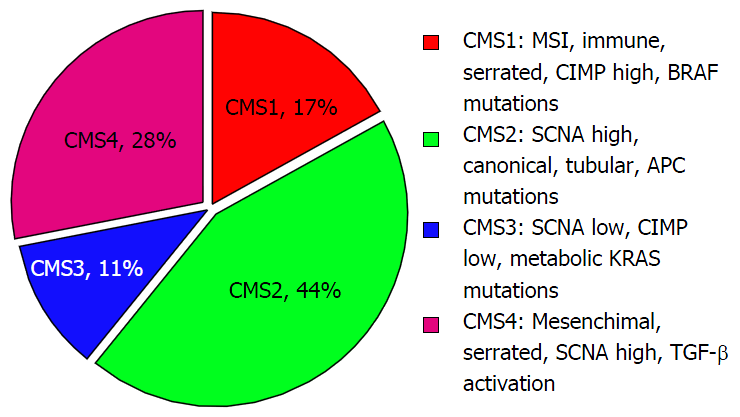 Figure 1  Colorectal cancer consensus gene expression-based subtypes[83]. CIMP: CpG island methylator phenotype; MSI: Microsatellite instability; SCNA: Somatic copy number alterations; BRAF: B-Raf proto-oncogene, serine/threonine kinase; KRAS: Kirsten rat sarcoma viral oncogene; TGF: Transforming growth factor; APC: Adenomatous polyposis coli.FootnotesManuscript source: Invited manuscriptSpecialty type: Gastroenterology and hepatologyCountry of origin: ItalyPeer-review report classificationGrade A (Excellent): AGrade B (Very good): BGrade C (Good): 0Grade D (Fair): 0Grade E (Poor): 0Conflict-of-interest statement: Authors have no conflict of interest to declare.Open-Access: This article is an open-access article which was selected by an in-house editor and fully peer-reviewed by external reviewers. It is distributed in accordance with the Creative Commons Attribution Non Commercial (CC BY-NC 4.0) license, which permits others to distribute, remix, adapt, build upon this work non-commercially, and license their derivative works on different terms, provided the original work is properly cited and the use is non-commercial. See: http://creativecommons.org/licenses/by-nc/4.0/Peer-review started: February 6, 2017First decision: March 16, 2017Article in press: June 1, 2017P- Reviewer: Cecchin E,  Stein J    S- Editor: Qi Y    L- Editor: A    E- Editor: Li D  TITLEPresent and future of metastatic colorectal cancer treatment: A review of new candidate targetsAUTHOR(s)Giulia Martini, Teresa Troiani, Claudia Cardone, Pietropaolo Vitiello, Vincenzo Sforza, Davide Ciardiello, Stefania Napolitano, Carminia Maria Della Corte, Floriana Morgillo, Antonio Raucci, Antonio Cuomo, Francesco Selvaggi, Fortunato Ciardiello, Erika MartinelliCITATIONMartini G, Troiani T, Cardone C, Vitiello P, Sforza V, Ciardiello D, Napolitano S, Della Corte CM, Morgillo F, Raucci A, Cuomo A, Selvaggi F, Ciardiello F, Martinelli E. Present and future of metastatic colorectal cancer treatment: A review of new candidate targets. World J Gastroenterol 2017; 23(26): 4675-4688  URLhttp://www.wjgnet.com/1007-9327/full/v23/i26/4675.htmDOIhttp://dx.doi.org/10.3748/wjg.v23.i26.4675OPEN ACCESSThis article is an open-access article which was selected by an in-house editor and fully peer-reviewed by external reviewers. It is distributed in accordance with the Creative Commons Attribution Non Commercial (CC BY-NC 4.0) license, which permits others to distribute, remix, adapt, build upon this work non-commercially, and license their derivative works on different terms, provided the original work is properly cited and the use is non-commercial. See: http://creativecommons.org/licenses/by-nc/4.0/CORE TIPColorectal cancer is a heterogeneous disease characterized by several molecular alterations that affect genes implicated in cancer development. The discovery of novel biomarkers, together with a better understand of the complex biology of the disease, is essential to identify patients who will most likely benefit from personalized treatment.KEY WORDSNovel biomarkers; Monoclonal antibodies; Resistance; Mutation; RAS; Target therapy; Metastatic colorectal cancerCOPYRIGHT © The Author(s) 2017. Published by Baishideng Publishing Group Inc. All rights reserved.NAME OF JOURNALWorld Journal of GastroenterologyISSN1007-9327PUBLISHERBaishideng Publishing Group Inc, 7901 Stoneridge Drive, Suite 501, Pleasanton, CA 94588, USAWEBSITEHttp://www.wjgnet.com